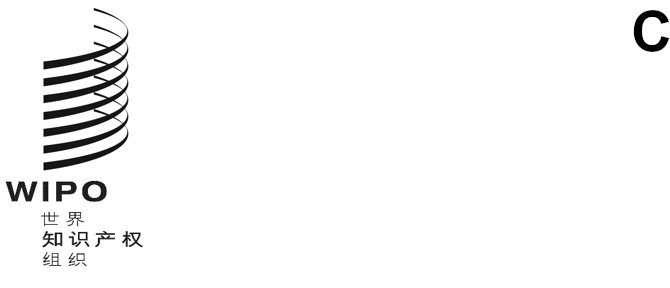 cWS/9/inf/1 prov.3原文：英文日期：2021年10月18日产权组织标准委员会（CWS）第九届会议
2021年11月1日至5日，日内瓦附加说明和拟议时间表的议程草案秘书处编拟的文件本附加说明和拟议时间表的议程草案是应成员国的要求，为方便所有与会者而编写的。考虑到2020年以混合形式举行的产权组织标准委员会（下称CWS或委员会）第八届会议，秘书处为标准委员会第九届会议编写了这份附加说明和拟议临时时间表的议程草案。根据这些组织安排，委员会将在会期（2021年11月1日至5日）每一天日内瓦时间（CET）中午12时至下午2:30举行两个半小时的会议。拟议的时间表只是指示性的。考虑到讨论的进展情况和各代表团在会议上表达的意向，主席可能酌情提议改变议程项目的讨论时间。比如，如果委员会在一天结束时没有完成对某一项目的讨论，该项目将在第二天开始时继续讨论。2021年11月1日星期一
中午12时至下午2:30	第九届会议开幕简介：产权组织基础设施和平台部门助理总干事将宣布会议开幕并致欢迎辞。	选举主席和两名副主席简介：将选举一名主席和一名副主席。邀请采取的行动：将请标准委员会选举委员会第九届会议的主席和副主席。	通过议程见本文件。简介：将请各代表团审议并通过拟议议程。	标准用信通技术策略标准用信通技术策略工作队的报告（第58号任务）简介：标准用信通技术策略工作队将口头提供自标准委员会第八届会议以来的第58号任务进展报告。关于信通技术策略40项建议优先级的调查结果
见文件CWS/9/2。简介：本文件总结了关于信通技术策略40项建议优先级的调查结果。邀请采取的行动（文件CWS/9/2第16段，转录如下）：“16.	请标准委员会：(a)	注意本文件内容以及转录于本文件附件一和上文第6段所述的调查答复；并(b)	请信通技术策略工作队如上文第15段所述在编制战略路线图及其工作计划时将调查结果纳入考虑。”	使用XML或JSON的知识产权数据管理XML4IP工作队的报告（第41号、第47号和第64号任务）
见文件CWS/9/3。简介：本文件提供了关于标准委员会第41号任务、第47号任务和第64号任务的进展报告，介绍了XML4IP工作队自上届会议以来开展的活动，包括ST.96 5.0版的新发布。邀请采取的行动（文件CWS/9/3第17段，转录如下）：“17.	请标准委员会：(a)	注意本文件的内容；(b)	注意上文第4段至第8段所述ST.96第5.0版；(c)	注意上文第11段至第12段所述在产权组织网站上单独发布的产权组织ST.96 XML样例；(d)	注意到上文第14段至第15段所述产权组织ST.96集中存储库试点项目和由GitHub托管的开发者在当地知识产权局工作的外部开发者论坛；以及(e)	注意上文第16段所述XML4IP工作队的工作计划。”关于改进产权组织标准ST.96中版权孤儿作品元数据的提案
见文件CWS/9/4。简介：本文件包括一个工作草案，其中包含权利人角色、其说明和相应代码的建议草案；以及创意作品的类别、其说明和相应代码。邀请采取的行动（文件CWS/9/4第7段，转录如下）：“7.	请标准委员会：(a)	注意本文件和本文件附件的内容；并(b)	对转录于本文件附件的文件草案提出评论意见。”	知识产权文献中的数字立体模型和图像立体工作队的报告（第61号任务）
见文件CWS/9/5。简介：本文件提供了由俄罗斯联邦牵头的立体工作队关于第61号任务的进展报告。邀请采取的行动（文件CWS/9/5第9段，转录如下）：“9.	请标准委员会：(a)	注意本文件及其附件的内容；并(b)	注意上文第8段中立体工作队的工作计划。”关于立体数字对象新标准的提案
见文件CWS/9/6。简介：拟议的产权组织新标准包括关于专利、商标和工业品外观设计的数字立体模型和立体图像的建议。本文件还包括对第61号任务说明进行修订的建议。邀请采取的行动（文件CWS/9/6第11段，转录如下）：“11.	请标准委员会：(a)	注意本文件的内容；(b)	审议并批准上文第9段所述新产权组织标准ST.91的拟议名称：“关于数字立体模型和立体图像的建议”；(c)	审议并通过转录于本文件附件的拟议新产权组织标准ST.91；(d)	审议并批准上文10段所述对第61号任务的修订。”2021年11月2日星期二
中午12时至下午2:30	知识产权生态系统用区块链区块链工作队的报告（第59号任务）
见文件CWS/9/7。简介：本文件提供了由澳大利亚和俄罗斯联邦牵头的区块链工作队报告的第59号任务的进展报告，介绍了第八届会议以来的进展。邀请采取的行动（文件CWS/9/7第14段，转录如下）：“14.	请标准委员会注意本文件的内容。”关于知识产权生态系统用区块链白皮书的报告
见文件CWS/9/8。简介：本文件包括白皮书的最终草案，它由六个部分组成，一个内容提要，一个主题部分和四个附件，包括附件四——去中心化标识符（即DID）的模型。由于白皮书不是对问题形成任何共识的文件，而是一份基于事实的文件，因此请标准委员会成员和观察员检查最终草案中的信息，以确保其准确性，并在2021年10月22日之前向国际局提供反馈：blockchain@wipo.int。邀请采取的行动（文件CWS/9/8第9段，转录如下）：“9.	请标准委员会注意本文件和上文第8段所述本文件附件的内容。”	法律状态数据法律状态工作队的报告（第47号任务）简介：法律状态工作队口头报告在第47号任务上取得的进展。关于修订产权组织标准ST.27的提案
见文件CWS/9/9。简介：建议对ST.27进行修订，将相关事件组作为程序，并更好地处理保留字符。邀请采取的行动（文件CWS/9/9第22段，转录如下）：“22.	请标准委员会：(a)	注意本文件及其附件的内容；(b)	审议并批准本文件第10段至第13段所述‘标准ST.27：专利法律状态数据交换’的拟议修订‘事件指示码’；(c)	审议并批准本文件第14段至第20段及本文件附件所述产权组织标准ST.27附件一的拟议新附录‘事件指示码清单’；(d)	审议并批准法律状态工作队在上文第21段提出的工作计划。”关于产权组织标准ST.61实施计划的报告
见文件CWS/9/10 Rev.。简介：关于知识产权局对C.CWS.152号通函答复的报告，该通函要求提供关于商标法律状态数据的ST.61执行计划和映射表。邀请采取的行动（文件CWS/9/10 Rev.第4段，转录如下）：“4.	标准委员会：(a)	注意本文件的内容以及上文第2段中提及并转录于本文件附件的映射表；(b)	批准在产权组织《工业产权信息与文献手册》第7.13部分公布所收到并转录于本文件附件的产权组织标准ST.61映射表。”	序列表序列表工作队的报告（第44号任务）
见文件CWS/9/11。简介：本文件提供了自上届会议以来由序列表工作队进行的标准委员会第44号任务的进展报告，包括围绕ST.26的拟议延迟实施日期的讨论。邀请采取的行动（文件CWS/9/11第21段，转录如下）：“21.	请标准委员会：(a)	注意本文件的内容，包括序列表工作队的工作计划；并(b)	如上文第16段所述，鼓励各知识产权局继续测试WIPO Sequence套件。”关于修订产权组织标准ST.26的提案
见文件CWS/9/12 Rev.。简介：本文件提供了对产权组织ST.26的拟议修订。邀请采取的行动（文件CWS/9/12 Rev.第8段，转录如下）：“8.	请标准委员会：(a)	注意本文件及其附件的内容；(b)	审议并批准上文第5段和第6段所述并转录于本文件附件的产权组织标准ST.26的拟议修订。”产权组织培训网络研讨会系列和WIPO Sequence套件开发简介：将提供一份关于WIPO Sequence套件开发进展的口头报告，以及国际局与各局合作举办的关于产权组织标准ST.26和WIPO Sequence套件的系列培训网络研讨会的总结。	专利权威文档权威文档工作队的报告（第51号任务）
见文件CWS/9/13。简介：本文件提供了自上届会议以来权威文档工作队开展的标准委员会第51号任务的进展报告，包括与PCT最低限度文献工作队合作修订ST.37。邀请采取的行动（文件CWS/9/13第11段，转录如下）：“11.	请标准委员会：(a)	注意本文件的内容；(b)	审议并批准上文第10段所述终止第51号任务和解散权威文档工作队；(c)	审议并批准上文第10段所述对产权组织标准ST.37的必要修订应在第33号任务下进行审议。”权威文档网络门户发布内容最新消息简介：口头报告，向标准委员会通报最近对产权组织权威文档网络门户的更新。关于修订产权组织标准ST.37的提案
见文件CWS/9/14 Rev.。简介：本文件提供了对产权组织ST.37的拟议修订。邀请采取的行动（文件CWS/9/14 Rev.第9段，转录如下）：“9.	请标准委员会：(a)	注意本文件及其附件的内容；(b)	审议并批准上文第4段至第8段和本文件附件中所述产权组织标准ST.37的拟议修订。”2021年11月3日星期三
中午12时至下午2:30	外观设计表现形式外观设计表现形式工作队的报告（第57号任务）简介：口头报告外观设计表现形式工作队在第57号任务上取得的进展。关于修订产权组织标准ST.88的提案
见文件CWS/9/15。简介：为处理SVG图像格式而对ST.88的拟议修订。邀请采取的行动（文件CWS/9/15第6段，转录如下）：“6.	请标准委员会：(a)	注意本文件的内容；(b)	审议并批准上文第5段所述“产权组织标准ST.88：关于工业品外观设计电子表现形式的建议”的拟议修订。”	公布公众访问专利信息调查结果，第二部分见文件CWS/9/16。简介：将介绍PAPI调查第二部分的结果，并考虑到迄今完成的工作，对第52号任务进行相应的更新。邀请采取的行动（文件CWS/9/16第10段，转录如下）：“10.	请标准委员会：(a)	注意本文件的内容；(b)	请秘书处按上文第3段所述，在《产权组织手册》第七部分公布调查结果以及上文第4段至第7段所述的调查分析结果；(c)	审议并批准上文第9段所述对第52号任务的修订。”	数字转型数字转型工作队的报告（第62号任务）简介：口头报告数字转型工作队在第62号任务上取得的进展。关于调查主管局数字化转型做法的提案
见文件CWS/9/17。简介：建议进行一项新的调查，以收集有关知识产权局数字做法的信息，这将有助于数字转型工作队开展第62号任务。邀请采取的行动（文件CWS/9/17第6段，转录如下）：“6.	请标准委员会：(a)	注意本文件及其附件的内容；(b)	批准转录于本文件附件的调查问卷；(c)	要求秘书处如上文第5段所述，开展调查并在收到答复后立即将其公布于产权组织网站；并(d)	要求工作队如上文第5段所述，提交关于调查结果的分析报告，供标准委员会在其第十届会议上批准公布。”	年度技术报告关于2020年年度技术报告的报告简介：口头报告收到的对C.CWS.147-149号通函的答复，这些通函要求知识产权局提交2020年年度技术报告。关于改进年度技术报告的提案
见文件CWS/9/18。简介：对过去十年的年度技术报告的提交和使用情况进行了分析，并根据数据提出了停止或简化年度技术报告收集的建议。邀请采取的行动（文件CWS/9/18第25段，转录如下）：“25.	请标准委员会：(a)	注意本文件的内容；(b)	考虑并决定是否通过上文第24段的提案1或提案2；(c)	如果决定终止ATR，决定是否将第24号任务视为完成，并将其从标准委员会工作计划中删除。”	更新产权组织《工业产权信息与文献手册》见文件CWS/9/19。简介：建议修改《产权组织手册》的标题和某些文字，以提及知识产权而不是工业产权，反映出某些章节中已经存在一些版权材料。邀请采取的行动（文件CWS/9/19第7段，转录如下）：“7.	请标准委员会：(a)	注意本文件的内容；(b)	批准上文第4段所述对《产权组织手册》术语的编辑；(c)	请秘书处根据第九届会议达成的共识更新《产权组织手册》。”2021年11月4日星期四
中午12时至下午2:30	其他工作队的进展报告第七部分工作队的报告（第50号任务）
见文件CWS/9/20。简介：第七部分工作队关于第50号任务的进展报告，包括更新第七部分调查的经修订的工作计划。还建议对所有标准委员会调查的公布程序做一个小的修改。邀请采取的行动（文件CWS/9/20第18段，转录如下）：“18.	请标准委员会：(a)	注意本文件的内容；(b)	批准上文第5至10段中经修订的工作计划；(c)	决定是否如上文第11段所述，要求更新第7.9部分的引文做法；并(d)	批准上文第12段中关于修改所有标准委员会调查公布程序的建议。”API工作队的报告（第56号任务）简介：将由加拿大和联合王国牵头的API工作队口头报告第56号任务的进展，介绍标准委员会第八届会议以来的活动。名称标准化工作队的报告（第55号任务）简介：名称标准化工作队共同牵头人将对第55号任务口头进行进展报告。商标标准化工作队的报告（第60号任务）简介：将口头报告商标标准化工作队关于第60号任务的进展。	关于已公布PCT国际申请进入国家（地区）阶段的信息见文件CWS/9/21。简介：本文件包括PATENTSCOPE网站上提供的PCT进入国家阶段数据的信息，并建议终止第23号任务。邀请采取的行动（文件CWS/9/21第5段，转录如下）：“5.	请标准委员会：(a)	注意本文件的内容；并(b)	审议上文第4段所述的终止第23号任务的建议。”	国际局关于根据标准委员会任务规定向工业产权局提供技术咨询和援助开展能力建设的报告见文件CWS/9/22。简介：本报告旨在落实2011年大会作出的关于标准委员会任务授权的决定，并提供有关2020年期间所开展各项活动详细内容的定期书面报告。产权组织国际局努力通过这些活动，执行知识产权标准方面的信息推广项目，提供技术咨询和援助，为各知识产权局开展能力建设工作。邀请采取的行动（文件CWS/9/22第13段，转录如下）：“13.	请标准委员会注意国际局2020年在工业产权标准信息传播方面向工业产权局提供技术咨询和援助开展能力建设的各项活动。按2011年10月举行的产权组织大会第四十届会议的要求（见文件WO/GA/40/19第190段），本文件将成为提交给2022年产权组织大会的相关报告的基础。”	交流关于数字化活动的信息简介：本项目是为了在标准委员会成员之间交流有关数字化活动的信息。请各知识产权局分享其活动。2021年11月5日星期五
中午12时至下午2:30	审议标准委员会的工作计划和任务单见文件CWS/9/23。简介：本文件由秘书处编写，提供了2020年委员会第八届会议上商定的标准委员会工作计划和任务单的最新信息。应当指出，附件中提供的某些任务信息可能需要审查和更新，以反映委员会在本届会议上可能达成的协议。邀请采取的行动（文件CWS/9/23第3段，转录如下）：“3.	请标准委员会：(a)	注意本文件的内容；并(b)	审议本文件附件中所载的任务单，批准秘书处将本届会议上达成的一致意见纳入标准委员会工作计划和标准委员会工作计划概览，并在上文第2段所述的产权组织网站上发布。”	主席总结	会议闭幕[文件完]